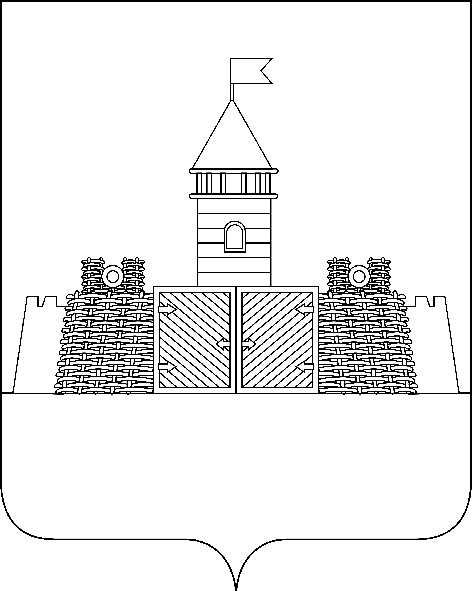 УПРАВЛЕНИЕ ОБРАЗОВАНИЯ И МОЛОДЕЖНОЙ ПОЛИТИКИ АДМИНИСТРАЦИИ МУНИЦИПАЛЬНОГО ОБРАЗОВАНИЯ АБИНСКИЙ РАЙОН   П Р И К А З от  _26.10.2018__  года                                                                          № _1069__г.Абинск  Об участии в финальном этапе краевых соревнований Всекубанского турнира по настольному теннису на Кубок губернатора Краснодарского края  в 2018 - 2019 учебном годуНа основании краевого  положения «О проведении Всекубанского турнира по настольному теннису на Кубок губернатора Краснодарского края среди учащихся общеобразовательных организаций»,  утвержденного 2018 году министерствами образования, науки и молодежной политики, по физической культуре и спорту  Краснодарского края управление образования  и молодежной политики администрации муниципального образования Абинский район приказывает:1. Направить 30 октября 2018 года в город Славянск – на - Кубани для участия в финальном этапе краевых соревнований Всекубанского турнира по  настольному теннису  на Кубок губернатора Краснодарского края учащихся 2003-2004 годов рождения МАОУ СОШ № 4 муниципального образования Абинский район.2. Директору МАОУ СОШ № 4 (и.о.директора Кузнецова):-	обеспечить участие команды учащихся в финальном этапе краевых соревнований по настольному теннису согласно графику выезда (приложение);-	провести с участниками соревнований инструктажи по технике безопасности, правилам поведения в пути следования и во время проведения соревнований;-	обеспечить команду единой спортивной формой, каждого участника
соревнований - ракеткой для игры в настольный теннис;-	назначить ответственного за жизнь и здоровье детей в пути следования
и во время проведения соревнований на представителя команды;- питание участников произвести из расчета времени пребывания насоревнованиях.3. Представителю команды в день приезда для участия в соревнованиях в мандатную комиссию представить:а)	именную заявку в двух экземплярах (Ф.И.О.,  полная дата рождения, место жительства участников);б) экземпляр заявки с предыдущего этапа соревнований;в)	копию приказа общеобразовательной организации о командировании команды на соревнования и о назначении представителя команды, ответственного за жизнь и здоровье участников на время их поездки включая путь следования и время проведения соревнований;г)	паспорт или свидетельство о рождении на каждого участника;д)	полис обязательного медицинского страхования каждого участника и
его ксерокопию;е)	оригинал договора о страховании от несчастных случаев жизни и здоровья каждого участника в дни соревнований; ё)	ученический билет с фотографией и его ксерокопию.
В комиссию по допуску необходимо сдать:копию свидетельства о рождении или паспорта (первого, второго, пятого листов (где указано место прописки)) на каждого участника;представителям команды сдать копии: паспорта (первого, второго, пятого листов (где указано место прописки)).Ответственность за недостоверность представленных сведений и документов несет руководитель учебного заведения.4. Исполняющему обязанности директора МБУ ДО «Дом детского творчества» (Гудкова) 30 октября 2018 года организовать подвоз участников соревнований к месту соревнований согласно графику.Заправку транспорта осуществить за счет средств, предусмотренных в бюджете МАОУ СОШ № 4  на подвоз учащихся.5. Контроль исполнения настоящего приказа возложить на заместителя начальника управления образования и молодежной политики  Марукян Е.Г.Начальник управления	      С.Н.ФилипскаяПРИЛОЖЕНИЕк приказу управления образования и молодежной политикиадминистрации муниципального образования Абинский районот  26.10.2018_     года №   1069   __ГРАФИКвыезда команд для участия в финальных соревнованиях Всекубанского турнира по настольному теннису на Кубок губернатора Краснодарского края в 2018 – 2019 учебном годуРабота мандатной комиссии: с 9-00 да 10-00 часов.Начало соревнований: 11 - 00 часовНачальник управления	                                                                                                                                                          С.Н.ФилипскаяДатаПол участников,№ОУМесто проведенияМаршрутОрганизация,предоставляющая транспорт,время отправления
 время отправления30.10.2018 г.смешанныекоманды2003-2004 г.г.р.МАОУ СОШ №4Славянск – на – Кубани, ул. Отдельская, 207, спорт комплекс «Лидер»-Абинск (МАОУ СОШ № 4) -г.Славянск -на-Кубани.-г.Славянск -на-Кубани-Абинск (МАОУ СОШ № 4)МБУ ДО «Дом детского творчества» (и.о.директора Гудкова) Время отправления:от  МАОУ СОШ № 47 - 30 часов.